ANEXO 1Ficha de inscripciónMtra. Raquel Miriam Meneses FernándezDirectora (e) de la Incubadora de EmpresasUniversidad Nacional de Educación EGyVPresente.-Solicito: Participar en el Concurso de Emprendimiento e Innovación - UNEMPRENDE 2024Reciba mi más grato saludo, en calidad de estudiante emprendedor responsable, me permito presentar a los integrantes de mi equipo, plan de negocios y demás requisitos de postulación.Nuestra propuesta cuenta con el siguiente PLAN DE NEGOCIOS:  Siguiendo la metodología del Lienzo de Modelo de Negocio (Business Model Canvas) desarrolla los siguientes componentes de tu plan de negocios.Segmento de clientesPropuesta de ValorCanalesRelación con clientesFuentes de ingresoActividades clavesRecursos clavesAlianzas clavesEstructura de costos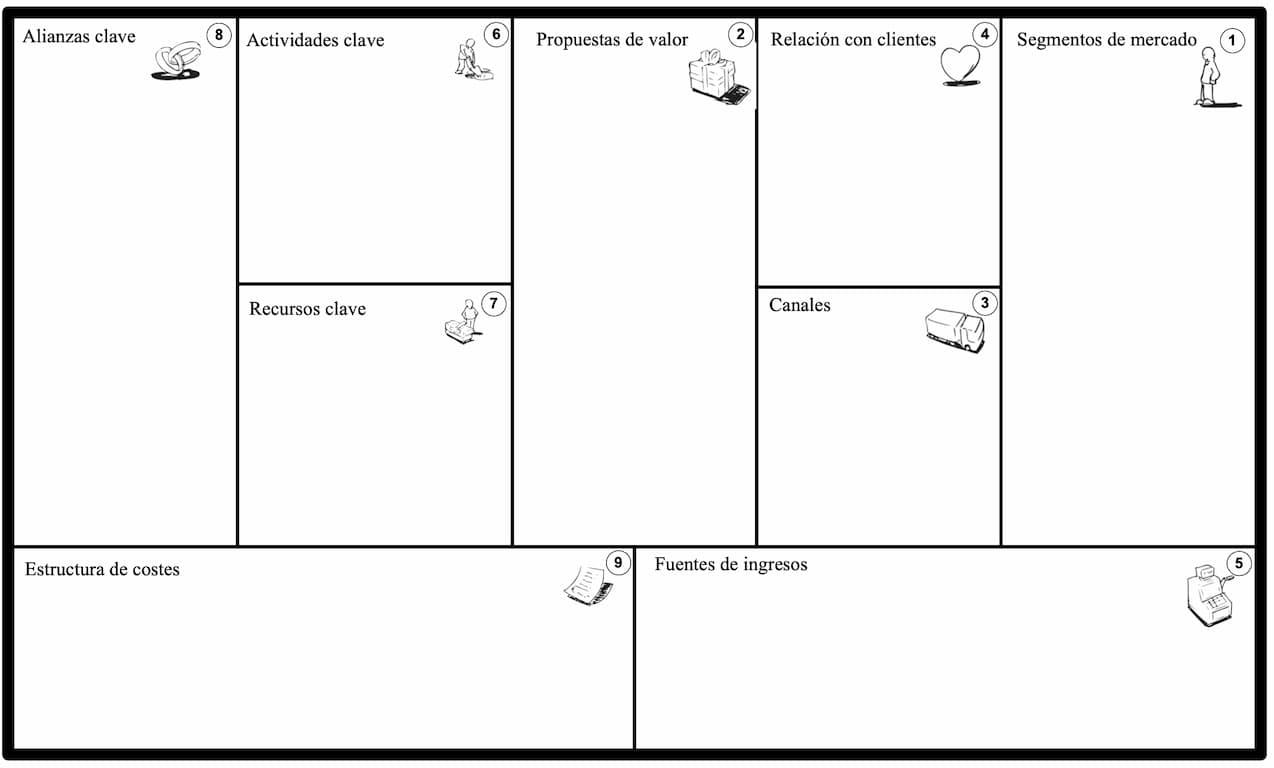 *Lienzo de Modelo de Negocio por completar por cada equipo emprendedor. Ver la Guía más abajo para más información…………………………………………………………………………………..……..Firma del estudiante responsable del equipoNombre completo: XXXXXX XXXXXXXX XXXXXXXXXXXXXDNI: XXXXXXXSe adjunta:Cuadro del presupuesto referencialFichas de matrículaHoja de vida actualizada CTI-Vitae del docente asesorPresupuesto referencialModelo /Guía para la utilización de la Plantilla de Negocios CANVAS Nombre de la propuesta: “XXXXXXXXXXXXXXX XXXXXXXXX”Nombre de la propuesta: “XXXXXXXXXXXXXXX XXXXXXXXX”Nombre de la propuesta: “XXXXXXXXXXXXXXX XXXXXXXXX”Nombre de la propuesta: “XXXXXXXXXXXXXXX XXXXXXXXX”Nombre de la propuesta: “XXXXXXXXXXXXXXX XXXXXXXXX”Nombre de la propuesta: “XXXXXXXXXXXXXXX XXXXXXXXX”Nombre de la propuesta: “XXXXXXXXXXXXXXX XXXXXXXXX”EstudiantesEstudiantesEstudiantesEstudiantesEstudiantesEstudiantesEstudiantesApellidos y nombresDNICódigo estudianteCicloFacultadCorreo electrónicoCelularDocente nombradoDocente nombradoDocente nombradoDocente nombradoDocente nombradoDocente nombradoDocente nombradoApellidos y nombresDNICódigoDepartamento Académico adscritoDepartamento Académico adscritoCorreo electrónicoCelularITEMActividadCantidadMonto parcialMonto total1Gastos de personal0,000.000,000.001.1Personal de apoyo (encuestadores, asistente de investigación).00,000.000,000.002Gastos operativos0,000.000,000.002.1Máquinas y equipos0000.00000.002.2Software y licencias0000.00000.002.3Otros (especifique)0000.00000.003Insumos y materiales0,000.000,000.003.1Materiales e insumos (de laboratorio, oficina, etc.)0000.00000.003.2Material bibliográfico0000.00000.003.3Material audiovisual0000.00000.003.4Material didáctico0000.00000.003.5Otros (especifique)0000.00000.004Servicios0,000.000,000.004.1Análisis de laboratorios, pruebas, muestreos, etc.0000.00000.004.2Servicio técnico y mantenimiento de equipos0000.00000.005Otros0,000.000,000.005.1Viáticos0000.00000.005.2Movilidad0000.00000.005.3Alojamiento0000.00000.00TOTAL    TOTAL    TOTAL    TOTAL    0,000.008. Alianzas clavesAquí vas a colocar los socios claves de tu negocio.InternosAccionistas o inversionistasTrabajadoresExternosProveedoresClientesBancosEstado6. Actividades clavesAquí vas a colocar las actividades claves de tu negocio.EstratégicoPlan de comercialización Plan financieroPlan estratégico De NegocioCompra de insumosAlmacenamientoCorteRefrigeraciónDespachoPost VentaDe SoporteContabilidad CobranzasRecursos humanos2. Propuesta de valorProblema:Variedad de diseños, atender a tiempo con las entregas rápidas, diferenciación de la competencia, evitar enfermedades.Solución:Prendas de vestir hechas a mano personalizadas para mascotas.Propuesta de valor:Presentación por modelos, tamaños y personalizados.Beneficios para los clientes:Comprador:Producto de alta calidad.Prendas antialérgicas.Prendas con bordado del nombre de la mascota.Fácil de lavar (tarjeta con cuidado del producto).Atención rápida y personalizada.Proteger a su mascota del frío.Final:Nueva forma de vestir a la mascota a la moda.Verse más coquetos al momento de salir a dar un paseo.4. Relación con el clienteCaptar:Redes sociales.Visitas a veterinariasVisitas a los parques de mascotas.Contenido informativo (educativo).Fidelizar:OfertasPromocionesFacilidades de pagoAtender de pedidos rápidos por redes. Buena atención al clienteRegalos por compra del producto.Calidad de producto.Segmento de clientesPerfil del Consumidor:Edad: 18-65 añosGénero: IndistintoNSE:  B, CEstilo de Vida: Las modernasLos sofisticadosDistritos: Todos los distritos dependiendo la cobertura.Perfil del cliente por empatíaPiensa: Vestir a su mascota.Evitar enfermedades.Que su mascota se vea bien.Vestirse igual a su mascota.Siente:Ternura.Preocupación por su vestimenta.Preocupación por que se enferme. Oye: Empresa de prendas de mascotasRopa abrigadoraRopa personalizadaVariedad de diseñosDice:Porque noDonde lo encuentroComo lo comproEs caro o baratoSerá alérgico mi mascotaQué bonitoHace:Llamar o buscar ContactarColocar cualquier ropa que no useVe: Su competencia lo ofreceLas prendas llevan su nombre de la mascota.Sus diseños son personalizados.Varios modelos y tamaños.8. Alianzas clavesAquí vas a colocar los socios claves de tu negocio.InternosAccionistas o inversionistasTrabajadoresExternosProveedoresClientesBancosEstado7. Recursos clavesAquí vas a colocar los recursos claves de tu negocio. Físicos:Local alquiladoConservadorasMáquinas de corteBalones de gasStand de almacenamiento HumanosCortadoresAdministradorControl de calidadRepartidorTecnológicosWebCentral telefónica ComputadoraFinancierosCapital de trabajo2. Propuesta de valorProblema:Variedad de diseños, atender a tiempo con las entregas rápidas, diferenciación de la competencia, evitar enfermedades.Solución:Prendas de vestir hechas a mano personalizadas para mascotas.Propuesta de valor:Presentación por modelos, tamaños y personalizados.Beneficios para los clientes:Comprador:Producto de alta calidad.Prendas antialérgicas.Prendas con bordado del nombre de la mascota.Fácil de lavar (tarjeta con cuidado del producto).Atención rápida y personalizada.Proteger a su mascota del frío.Final:Nueva forma de vestir a la mascota a la moda.Verse más coquetos al momento de salir a dar un paseo.3. CanalesAquí colocas los canales que vas a utilizar en tu negocio.Comunicación:LlamadasRedesWasappWebCorreoDistribución:MotorizadosUnidad de transporteSegmento de clientesPerfil del Consumidor:Edad: 18-65 añosGénero: IndistintoNSE:  B, CEstilo de Vida: Las modernasLos sofisticadosDistritos: Todos los distritos dependiendo la cobertura.Perfil del cliente por empatíaPiensa: Vestir a su mascota.Evitar enfermedades.Que su mascota se vea bien.Vestirse igual a su mascota.Siente:Ternura.Preocupación por su vestimenta.Preocupación por que se enferme. Oye: Empresa de prendas de mascotasRopa abrigadoraRopa personalizadaVariedad de diseñosDice:Porque noDonde lo encuentroComo lo comproEs caro o baratoSerá alérgico mi mascotaQué bonitoHace:Llamar o buscar ContactarColocar cualquier ropa que no useVe: Su competencia lo ofreceLas prendas llevan su nombre de la mascota.Sus diseños son personalizados.Varios modelos y tamaños.9. Estructura de costeAquí vas a describir la estructura de coste de tu negocio.FijosAlquiler de localLuz, agua, internetMano de obraPublicidadVariables Fletes de transporte de mercaderíaGarantía  9. Estructura de costeAquí vas a describir la estructura de coste de tu negocio.FijosAlquiler de localLuz, agua, internetMano de obraPublicidadVariables Fletes de transporte de mercaderíaGarantía  9. Estructura de costeAquí vas a describir la estructura de coste de tu negocio.FijosAlquiler de localLuz, agua, internetMano de obraPublicidadVariables Fletes de transporte de mercaderíaGarantía  5. Fuentes de Ingreso}Aquí vas a describir las diferentes fuentes de ingreso que tendrá tu negocio.Líneas de productos:Papas (Variedades)  80%5. Fuentes de Ingreso}Aquí vas a describir las diferentes fuentes de ingreso que tendrá tu negocio.Líneas de productos:Papas (Variedades)  80%